На основу Одлуке број 011-33/2020-I од 28.08.2020. године донешене на седници Скупштине општине Бела Паланка одржаној данa 27.08.2020.године, Решења Министарства пољопривреде, шумарства и водопривреде о давању претходне сагласности на програм подршке за спровођење пољопривредне политике и политике руралног развоја у општини Бела Паланка за 2020. годину број 320-40-03438/2020-09 од 03.06.2020.године и Правилника  о условима и начину остваривања права на мере подршке за спровођење пољопривредне политике и политике руралног развоја општине Бела Паланка у 2020. години који је усвојило Општинско веће бр. 110-10/2020-III од  08.10.2019.године,  Председник  општине Бела Паланка,  расписујеКОНКУРСЗА РЕАЛИЗАЦИЈУ ПРОГРАМА ПОДРШКЕ ЗА СПРОВОЂЕЊЕ ПОЉОПРИВРЕДНЕ ПОЛИТИКЕ И ПОЛИТИКЕ РУРАЛНОГ РАЗВОЈА ОПШТИНЕ БЕЛА ПАЛАНКА У 2020.години    I Овим Конкурсом утврђују се услови и начин коришћења средстава програма подршке пољопривредној политици и политици руралног развоја на подручју општине Бела Паланка у 2020.години   II  Мере подршке пољопривредне политике и политике руралног развоја за које се могу остварити подстицаји су :       ДИРЕКТНА ПЛАЋАЊА       1.Регрес за репродуктивни материјал, за вештачко осемењавање крава            Право пријаве на конкурс имају физичка лица  носиоци регистрованих пољопривредних газдинстава у активном статусу са подручја општине Бела Паланка чија се пољопривредна имовина (земљиште, објекти и друге непокретности) налазе на подручју општине, који имају пребивалиште и боравиште на територији општине Бела Паланка и да нису поднела захтев за иста улагања у другим јавним фондовима, а на основу пријаве коју подносе Општинској управи општине Бела Паланка - Одељењу за привреду и локално- економски развој. Поред  ових општих услова, подносиоци пријаве  морају да испуњавају и услов да су извршили вештачко осемењавање крава које су у власништву носиоца или чланова регистрованог пољопривредног газдинства. Регрес се додељује након првог осемењавање јунице/краве у периоду од 16.12.2019.године до тренутка подношења захтева у 2020.години, најкасније до 15.12.2020., једнократно у току 2020.године .        За остваривање регреса подносиоц пријаве доставља следећу документацију:      -пријава (узима се у Одељењу за привреду и локално-економски развој)      -копија личне карте са читача      -потврду о активном статусу регистрованог пољопривредног газдинства      -извод из структуре сточарске  производње      -копија пасоша за осемењена грла      -копија картице текућег рачуна пољопривредног газдинства      -копија картона или потврде за вештачко осемењавање крава, издатог од стране овлашћеног извршиоца вештачког осемењавања.      -изјава за физичка лица-Образац 1Износ регреса за репродуктивни материјал за вештачко осемењавања крава је:         -1.000,00 динара по грлу за вештачко осемењавање семеном бикова са укупном релативном оплемењивачком вредношћу мањом од 115         -1.500,00 динара по грлу за осемењавање извршено семеном бикова сименталске расе који имају укупну релативну оплемењивачку вредност 115 и већу од 115, као и семеном бикова холштајн фризијске и товних раса коришћеним за осемењавање у раси.               Укупан износ обезбеђених средстава за ове намене је 500.000,00 динара.           Рок за подношење пријава  за ову меру је 15.12.2020.године.МЕРЕ  КРЕДИТНЕ ПОДРШКЕ1.Суфинансирање камата за пољопривредне кредите            Право пријаве на конкурс имају физичка лица  носиоци регистрованих пољопривредних газдинстава у активном статусу са подручја општине Бела Паланка чија се пољопривредна имовина (земљиште, објекти и друге непокретности) налазе на подручју општине, који имају пребивалиште и боравиште на територији општине Бела Паланка и која нису поднела захтев за иста улагања у другим јавним фондовима, а на основу пријаве коју подносе Општинској управи општине Бела Паланка-Одељењу за привреду и локално- економски развој. Поред  ових општих услова, подносиоци пријаве  морају да испуњавају и услов да су закључили уговор о кредиту са неком пословном банком и да инвестиција за коју се користи кредитна подршка мора да се односи на унапређење воћарске, ратарске или сточарске производње.За остваривање кредитне подршке физичко лице-регистровано пољопривредно газдинство доставља следећу документацију:      -пријава (узима се у Одељењу за привреду и локално-економски развој)      -копија ЛК са читача	      -потврду о активном статусу регистрованог пољопривредног газдинства      -извод из структуре сточарске и/или биљне производње      -копија картице текућег рачуна пољопривредног газдинства      -уговор о кредиту закључен са пословном банком      -план отплате кредита      -изјава да корисник  није поднео захтев за иста улагања у другим јавним фондовима      -изјава за физичка лица-Образац 1Интезитет помоћи износи 80% од износа камате за краткорочне кредите намењене пољопривредној производњи висине од 50.000,00 динара до 150.000,00 динара, а максимално до 20.000,00 динара на име камате по кориснику. За инвестиционе кредите намењене пољопривредној производњи, вредности од 60.000,00 динара до 600.000,00 динара, интезитет помоћи јесте 80% од износа камате, а максимално до 50.000,00 динара на име камате по кредиту. Исплата подстицаја врши се уплатом на наменски текући рачун корисника, на основу појединачних решења Председника општине Бела Паланка у складу са предлогом надлежне комисије.Корисник који оствари средства подршке  у обавези је да: -да наменски користи кредит одобрен од стране банака за чију камату се одобравају субвенције на име суфинансирања камата на кредите од стране Општине Бела Паланка-омогући праћење реализације и достави доказе о реализацији уговорне обавезе надлежној комисији-обавести надлежну комисију о свим променама које су од значаја за реализацију уговора, у року од 8 дана од дана настанка промене Контролу наменског коришћења кредита вршиће Комисија коју ће образовати Председник општине Бела Паланка. У случају ненаменског коришћења кредитних средстава корисник има обавезу враћања одобрених средстава од стране Општине Бела Паланка, увећаних за износ законске затезне камате.Укупан износ обезбеђених средстава за ове намене је 100.000,00 динара.           Рок за подношење пријава  за ову меру је 30.11.2020.године.МЕРЕ  РУРАЛНОГ РАЗВОЈА  1.Инвестиције у физичку имовину пољопривредних газдинстава            Право пријаве на конкурс имају физичка лица  носиоци регистрованих пољопривредних газдинстава у активном статусу са подручја општине Бела Паланка чија се пољопривредна имовина (земљиште, објекти и друге непокретности) налазе на подручју општине, који имају пребивалиште и боравиште на територији општине Бела Паланка и да нису поднела захтев за иста улагања у другим јавним фондовима, а на основу пријаве коју подносе Општинској управи општине Бела Паланка- Одељењу за привреду и локално- економски развој. Поред   општих услова, подносиоци пријаве морају да испуњавају следеће специфичне критеријуме по секторима:	Сектор  млеко: Прихватљиви корисници су пољопривредна газдинства која поседују у свом власништву, односно у власништву члана РПГ 1-19 млечних крава.	Када се ради о набавци квалитетних приплодних грла, на крају инвестиције поседује у свом власништву, односно у власништву члана РПГ: 3-10 квалитетних приплодних грла говеда млечних раса, односно 10-300 квалитетних приплодних грла оваца/коза. Грла која се набављају морају да буду  старости у моменту набавке:  - јунице 17-27 месеци   -за овце и козе од 6-24 месеци. За набавку квалитетних приплодних грла неопходно је да пољопривредно домаћинство, чији је члан подносилац пријаве,  поседује адекватне објекте за смештај грла или да има право закупа на њима.     Конкурсна документација за набавку приплодних грла: - пријава(узима се у Одељењу за привреду и локално-економски развој) - копија личне карте са читача - потврду о активном статусу регистрованог пољопривредног газдинства - извод из структуре сточарске производње - копија картице текућег рачуна пољопривредног газдинства -оверена копија педигреа за свако набављено грло или потврда да је грло уписано у главну матичну књигу института за сточарство Београд-Земун, оверена од стране надлежне селекцијске службе (матични лист)- оверена копија пасоша за свако набављено грло (у говедарству)- оверена копија билета (здравственог уверења) - доказ о куповини грла (рачун или  оверен купопродајни уговор) - доказ о преносу средстава са купца на продавца  (извод из банке или уплатница)-изјава  да корисник није поднео захтев за иста улагања у другим јавним фондовима-изјава за физичка лица-Образац 1          Корисник који оствари средства подршке  у обавези је да: -набављена грла користи строго наменски и да их не отуђује у року од  3 године од момента набавке -омогући праћење реализације и достави доказе о реализацији уговорне обавезе надлежној комисији-сву документацију која се односи на инвестицију  чува најмање у периоду трајања уговорних обавеза-обавести надлежну комисију о свим променама које су од значаја за реализацију уговора, у року од 8 дана од дана настанка промене-се одазива на позиве за трибине, саветовања као и да спроводи савете и дате препоруке	За набавку нових машина и опреме за наводњавање, корисници морају да поседују у свом власништву, односно у власништву члана регистрованог пољопривредног газдинства максимално 100 млечних крава. 	 Конкурсна документација за набавку опреме и механизације:- пријава (узима се у Одељењу за привреду и локално-економски развој)- копија личне карте са читача- потврду о активном статусу регистрованог пољопривредног газдинства- извод из структуре сточарске и биљне производње- копија картице текућег рачуна пољопривредног газдинства- рачун  са фискалним исечком за набављену опрему на име и презиме носиоца газдинства -фотокопија гарантног листа за  набављену опрему за коју је предвиђено постојање истог - изјава  да корисник није поднео захтев за иста улагања у другим јавним фондовима- изјава за физичка лица-Образац 1Корисник који оствари средства подршке  у обавези је да:-набављену опрему и механизацију користи наменски, да је не отуђи у року од три године и да исту експлоатише са пажњом доброг домаћина-омогући праћење реализације и достави доказе о реализацији уговорне обавезе надлежној комисији-сву документацију која се односи на инвестицију  чува најмање у периоду трајања уговорних обавеза-обавести надлежну комисију о свим променама које су од значаја за реализацију уговора, у року од 8 дана од дана настанка промене-се одазива на позиве за трибине, саветовања као и да спроводи савете и дате препорукеСектор месо:	Прихватљиви корисници су они корисници који у Регистру објеката (у складу са Правилником о регистрацији, односно одобравању објеката за узгој, држање и промет животиња- Службени гласник РС, 36-2017) имају регистроване објекте са капацитетима за тов/узгој: мање од 20 јунади и/или мање од 150 грла приплодних оваца/коза и/или мање од 30 приплодних крмача и/или мање од 100 товљеника свиња у турнусу и/или од 1.000-3.999 бројлера у турнусу.	 У случају када се ради о набавци квалитетних приплодних животиња, на крају инвестиције поседују у свом власништву, односно у власништву члана РПГ: 3-100 грла квалитетних приплодних говеда товних раса, или 10-300 квалитетних приплодних грла оваца/коза, или 5-100 грла квалитетних приплодних крмача.    Приплодна грла која се набављају морају да буду  старости у моменту набавке: - у овчарству и козарству од 6-24 месеци - у говедарству од 6-18 месеци - у свињарству  6-15 месеци Конкурсна документација за набавку приплодних грла:- пријава(узима се у Одељењу за привреду и локално-економски развој)- копија личне карте са читача- потврду о активном статусу регистрованог пољопривредног газдинства- извод из структуре сточарске производње -копија картице текућег рачуна пољопривредног газдинства-оверена копија педигреа за свако набављено грло или потврда да је грло уписано  у главну матичну књигу института за сточарство Београд-Земун (матични лист), оверена од стране надлежне селекцијске службе- оверена копија пасоша за свако набављено грло (у говедарству)- оверена копија билета (здравственог уверења) -доказ о куповини грла (рачун или оверен купопродајни уговор) - доказ о преносу средстава са купца на продавца  (извод из банке или уплатница)-изјава да корисник  није поднео захтев за иста улагања у другим јавним фондовима-доказ да корисник има регистрован објекат за узгој, држање и промет животиња-изјава за физичка лица-Образац 1                Корисник који оствари средства подршке  у обавези је да:	-набављена грла користи строго наменски и да женска грла не отуђује у року од 3 године, а мушка грла у овчарству, козарству и свињарству у року у од 2 године од момента набавке 	-омогући праћење реализације и достави доказе о реализацији уговорне обавезе надлежној комисији-сву документацију која се односи на инвестицију  чува најмање у периоду трајања уговорних обавеза-обавести надлежну комисију о свим променама које су од значаја за реализацију уговора, у року од 8 дана од дана настанка промене	-се одазива на позиве за трибине, саветовања као и да спроводи савете и дате препоруке	  Конкурсна документација за набавку опреме и механизације:- пријава (узима се у Одељењу за привреду и локално-економски развој)- копија л.к. са читача- потврду о активном статусу регистрованог пољопривредног газдинства-решење о упису у регистар објекта односно регистар одобрених објеката за држање, узгој и промет животиња- извод из структуре сточарске и биљне производње- копија картице текућег рачуна пољопривредног газдинства- рачун  са фискалним исечком за набављену опрему и механизацију, на име и презиме носиоца газдинства- фотокопија гарантног листа за  набављену опрему за коју је предвиђено постојање истог - изјава да корисник  није поднео захтев за иста улагања у другим јавним фондовима -изјава за физичка лица-Образац 1    Корисник који оствари средства подршке  у обавези је да:  -набављену опрему и механизацију користи наменски, да је не отуђи у року од три године и да исту експлоатише са пажњом доброг домаћина-омогући праћење реализације и достави доказе о реализацији уговорне обавезе надлежној комисији-сву документацију која се односи на инвестицију  чува најмање у периоду трајања уговорних обавеза-обавести надлежну комисију о свим променама које су од значаја за реализацију уговора, у року од 8 дана од дана настанка промене-се одазива на позиве за трибине, саветовања као и да спроводи савете и дате препорукеСектор  Воће, грожђе и поврће (укључујући печурке и цвеће) Прихватљиви корисници су регистрована пољопривредна газдинства у активном статусу која имају:	-мање од 2 ха јагодичастог воћа и хмеља; односно мање од 5 ха другог воћа, односно 0,1-50 ха цвећа, односно 0,2-100 ха винове лозе и да имају мање од 0,5ха пластеника или мање од 3ха производње поврћа на отвореном простору.	Код подизања нових или обнављање постојећих (крчење и подизање) производних (са наслоном) и матичних засада воћака и винове лозе корисници морају да имају на крају инвестиције: 	  - 0,1-50 ха јагодастих врста воћака и хмеља, 0,3-100 ха другог воћа, 0,2-100 ха винове лозе у моменту подношења захтева за коришћење подстицаја	  - да имају мање од 0,5 ха пластеника или мање од 3 ха производње поврћа на отвореном простору у моменту подношења захтева за коришћење подстицаја 	За подизање воћних засада и винове лозе, потребно је да  пољопривредно домаћинство  поседује пољопривредне површине на којима ће подигнути засад или да има право закупа на њима минимум 15 година док за набавку пластеника и опреме, подизања засада јагода или лековитог биља неопходно је да пољопривредно домаћинство поседује пољопривредне површине на којима ће подигнути пластеник или засад или да  има право закупа на њима у најмање периоду трајање уговорних обавеза.           Конкурсна документација при подношењу пријаве за набавку садног материјала:- пријава (узима се у Одељењу за привреду и локално-економски развој)-потврда о активном статусу газдинства за 2020.годину-копија личне карте са читача-копија картице текућег рачуна пољопривредног газдинства-копија декларације садног материјала-копија сертификата о производњи садног материјала- рачун са фискалним исечком за садни материјал на име и презиме носиоца газдинства -копија поседовног листа парцеле на којој се подиже засад- извод из структуре биљне производње-изјава да корисник  није поднео захтев за иста улагања у другим јавним фондовима-изјава за физичка лица-Образац 1           Конкурсна документација при подношењу пријаве за набавку опреме и механизације:- пријава (узима се у Одељењу за привреду и локално-економски развој)- копија личне карте са читача- потврду о активном статусу регистрованог пољопривредног газдинства- извод из структуре биљне производње- копија картице текућег рачуна пољопривредног газдинства-рачун  са фискалним исечком за набављену опрему на име и презиме носиоца газдинства -фотокопија гарантног листа за  набављену опрему за коју је предвиђено постојање истог -изјава  да корисник није поднео захтев за иста улагања у другим јавним фондовима-изјава за физичка лица-Образац 1            Корисник који оствари средства подршке  у обавези је да:-набављену опрему и механизацију користи наменски, да је не отуђи  у року од 3 године и да исту експлоатише са пажњом доброг домаћина -подигне  засад воћне врсте за коју је поднео пријаву,  најкасније до краја марта 2021.године и да подигнути засад негује са пажњом доброг домаћина наредних 10 година односно 5 година за јагодасто воће-омогући праћење реализације и достави доказе о реализацији уговорне обавезе надлежној комисији-сву документацију која се односи на инвестицију  чува најмање у периоду трајања уговорних обавеза-обавести надлежну комисију о свим променама које су од значаја за реализацију уговора, у року од 8 дана од дана настанка промене-се одазива на позиве за трибине, саветовања као и да спроводи савете и дате препорукеПарцела на којој се подиже воћни засад не може бити оптерећена хипотеком или неким другим теретом.Сектор : Остали усеви (житарице, индустријско, ароматично и зачинско биље и др)Прихватљиви корисници су регистрована пољопривредна газдинства у активном статусу  која имају мање од 50 ха земљишта под осталим усевима.	Код набавке машина и опреме за наводњавање прихватљиви корисници су регистрована пољопривредна газдинства у активном статусу која имају мање од 100 ха земљишта под осталим усевима.   Конкурсна документација за набавку опреме:- пријава (узима се у Одељењу за привреду и локално-економски развој)- копија л.к.са читача - потврду о активном статусу регистрованог пољопривредног газдинства- извод из структуре  биљне производње - копија картице текућег рачуна пољопривредног газдинства-рачун  са фискалним исечком за набављену опрему, на име и презиме носиоца газдинства -фотокопија гарантног листа за  набављену опрему за коју је предвиђено постојање истог- изјава да корисник  није поднео захтев за иста улагања у другим јавним фондовима-изјава за физичка лица-Образац 1Корисник који оствари средства подршке  у обавези је да: -набављену опрему и механизацију користи наменски, да је не отуђи  у року од 3 године и да исту експлоатише са пажњом доброг домаћина-омогући праћење реализације и достави доказе о реализацији уговорне обавезе надлежној комисији-сву документацију која се односи на инвестицију  чува најмање у периоду трајања уговорних обавеза-обавести надлежну комисију о свим променама које су од значаја за реализацију уговора, у року од 8 дана од дана настанка промене-се одазива на позиве за трибине, саветовања као и да спроводи савете и дате препорукеСектор: Пчеларство.	Прихватљиви корисници су пчелари са подручја општине Бела Паланка који у свом регистрованом пољопривредном газдинству морају да имају од 5-500 кошница.  Конкурсна документација за набавку опреме:- пријава (узима се у Одељењу за привреду и локално-економски развој)- копија л.к. са читача - потврду о активном статусу регистрованог пољопривредног газдинства- извод из структуре сточарске производње- копија картице текућег рачуна пољопривредног газдинства- рачун  са фискалним исечком за набављену опрему, на име и презиме носиоца газдинства- фотокопија гарантног листа за  набављену опрему за коју је предвиђено постојање истог- изјава да корисник  није поднео захтев за иста улагања у другим јавним фондовима-изјава за физичка лица-Образац 1Корисник који оствари средства подршке у обавези је да:-набављену опрему  користи наменски, да је не отуђи  у року од 3 године и да исту експлоатише са пажњом доброг домаћина-омогући праћење реализације и достави доказе о реализацији уговорне обавезе надлежној комисији-сву документацију која се односи на инвестицију  чува најмање у периоду трајања уговорних обавеза-обавести надлежну комисију о свим променама које су од значаја за реализацију уговора, у року од 8 дана од дана настанка промене-се одазива на позиве за трибине, саветовања као и да спроводи савете и дате препорукеЛиста инвестиција у оквиру мереУ оквиру  мере инвестиција у физичку имовину пољопривредног газдинства физичко лице-регистровано пољопривредно газдинство може да поднесе  једну пријаву за једну шифру и назив инвестиције према листи инвестиција.          	 За меру инвестиција у физичку имовину пољопривредног газдинства, висина средстава која ће се одобравати за исправне пријаве износи 50% од набавне вредности по одбитку пдв-а, за набавке у 2020.години. Максимални износ по једној пријави за набавку приплодних грла је 300.000,00 динара, док за остале инвестиције према листи инвестиција је 150.000,00 динара.	Максимални износ по грлу за набавку приплодних грла:Укупан износ обезбеђених средстава за меру инвестиција у физичку имовину пољопривредног газдинства је 3.645.837,00 динара.           Рок за подношење пријава  за ову меру је 30.11.2020.године.2. Управљање ризицима - Осигурање усева, плодова, вишегодишњих засада, расадника и животиња   	Право пријаве на конкурс имају физичка лица-носиоци регистрованих пољопривредних газдинстава у активном статусу са подручја општине Бела Паланка чија се пољопривредна имовина (земљиште, објекти и друге непокретности) налазе на подручју општине, који имају пребивалиште и боравиште на територији општине Бела Паланка и да нису поднела захтев за иста улагања у другим јавним фондовима, а на основу пријаве коју подносе Општинској управи општине Бела Паланка – Одељењу за привреду и локално-економски развој. Поред   општих услова, подносиоци пријаве  морају да испуњавају и услов  да су код друштва за осигурање осигурала усеве и плодове од ризика умањења приноса, расаднике и животиње од ризика који су прописани условима осигуравајућих друштава, у периоду од 1. новембра претходне до 31.октобра текуће године.        Носилац пољопривредног газдинства има право на коришћење средстава за регресирање осигурања у износу од 60% од висине премије осигурања без урачунатог пореза на премију неживотног осигурања, ако је код друштва за осигурање осигурао усеве и плодове од ризика умањења приноса и расаднике и младе вишегодишње засаде пре ступања на род и животиње од ризика који су прописани условима осигуравајућих друштава. Максимална сума регреса за једно пољопривредно газдинство у току 2020.године је 30.000,00 динара на име осигурања усева и животиња.                                                                  Конкурсна документација: -пријава (узима се у Одељењу за привреду и локално-економски развој) -копија л.к.са читача -потврду о активном статусу регистрованог пољопривредног газдинства -извод из структуре  биљне и/или сточарске производње -копија картице текућег рачуна пољопривредног газдинства -оверена копија полисе осигурања издате од стране друштва за осигурање  -оригинал или оверена копија потврде о укупно плаћеној премији осигурања без ПДВ-а  -изјава за физичка лица-Образац 1   Укупан износ обезбеђених средстава за ове намене је 200.000,00 динара 	  Рок за подношење пријава за ову меру  је 30.11.2020.године.3.Подстицаји за очување и унапређење животне средине и природних ресурса1.Друге мере политике заштите и очувања животне средине, шифра мере 201.6.            Право пријаве на конкурс имају физичка лица  носиоци регистрованих пољопривредних газдинстава у активном статусу са подручја општине Бела Паланка чија се пољопривредна имовина (земљиште, објекти и друге непокретности) налазе на подручју општине, који имају пребивалиште и боравиште на територији општине Бела Паланка и да нису поднела захтев за иста улагања у другим јавним фондовима, а на основу пријаве коју подносе Општинској управи општине Бела Паланка-Одељењу за привреду и локално- економски развој. Поред  ових општих услова, подносиоци пријаве  морају да испуњавају и услов да су у структури биљне производње  пријавили површину под паприком, као и да та површина буде чист усев под вртком. 	За ову меру висина средстава која ће се одобравати за исправне пријаве износе 5.000,00 динара/ару за чист усев под аутохтоном паприком вртком, а максимално 50.000,00 динара по једном регистрованом пољопривредном газдинству.	  Конкурсна документација:-пријава  (узима се у Одељењу за привреду и локално-економски развој)-копија л.к.са читача-потврду о активном статусу регистрованог пољопривредног газдинства-извод из структуре  биљне  производње-копија картице текућег рачуна пољопривредног газдинства-изјава да је пријављена површина под паприком  чист усев вртке-изјава да корисник  није поднео захтев за иста улагања у другим јавним фондовима-изјава за физичка лица-Образац 1Корисник који оствари средства подршке  у обавези је да: -име вртка користи само за паприку са истакнутим карактеристикама за вртку-омогући несметано обављање контроле поштовања уговорних обавеза и даје тражене информације надлежној комисији општине Бела Паланка-обавести надлежну комисију о свим променама које су од значаја за реализацију уговора, у року од 8 дана од дана настанка промене-се одазива на позиве за трибине, саветовања као и да спроводи савете и дате препоруке	Укупан износ опредељених средстава за ове намене је 150.000,00 динара. 	Рок за подношење пријава за ову меру  је 20.10.2020.године.4. Подстицаји за диверзификацију дохотка и унапређење квалитета живота у руралним подручјима1.Почетна помоћ за покретање пословања за младе пољопривреднике и развој малих пољопривредних газдинстава             Право пријаве на конкурс за ову меру подршке имају незапослена физичка лица -регистрована пољопривредна газдинства,  лица   старости до 40 година у тренутку подношења пријаве, са пребивалиштем и боравиштем на територији општине Бела Паланка  на дан 31.12.2016.године и надаље.Поред општих услова, потребно је да потенцијални корисник испуњава и следеће специфичне услове:Сектор млека: 	Прихватљиви корисници су регистрована пољопривредна газдинства у активном статусу која поседују у свом власништву, односно у власништву члана РПГ   1-19 млечних крава. 	 У случају набавке нових машина и опреме за наводњавање, поседују у свом власништву, односно у власништву члана РПГ максимално 100 млечних крава. 	У случају када се ради о набавци квалитетних приплодних грла, на крају инвестиције поседује у свом власништву, односно у власништву члана РПГ: 3-10 квалитетних приплодних грла говеда млечних раса, односно 10-300 квалитетних приплодних грла оваца/коза.   	Грла која се набављају морају да буду  старости:  - јунице 17-27 месеци   - за овце и козе од 6-24 месеци 	За набавку квалитетних приплодних грла неопходно је да пољопривредно домаћинство, чији је члан подносилац пријаве,  поседује адекватне објекте за смештај грла или да има право закупа на њима.Сектор меса:Прихватљиви корисници су они корисници који у Регистру објеката (у складу са Правилником о регистрацији, односно одобравању објеката за узгој, држање и промет животиња- Службени гласник РС, 36-2017) имају регистроване објекте са капацитетима за тов/узгој: мање од 20 јунади и/или мање од 150 грла приплодних оваца/коза и/или мање од 30 приплодних крмача и/или мање од 100 товљеника свиња у турнусу и/или од 1.000-3.999 бројлера у турнусу.У случају када се ради о набавци квалитетних приплодних животиња, на крају инвестиције поседују у свом власништву: 3-100 грла квалитетних приплодних говеда товних раса, или 10-300 квалитетних приплодних грла оваца/коза, или 5-100 грла квалитетних приплодних крмача.Приплодна грла која се набављају морају да буду  старости:- у овчарству и козарству од 6-24 месеци- у говедарству од 6-18 месеци- у свињарству  6-15 месециСектор воће, грожђе, поврће, хмељ и цвећеПрихватљиви корисници су регистрована пољопривредна газдинства у активном статусу која имају мање од 5 ха јагодичастог воћа и хмеља; односно мање од 5 ха другог воћа, односно 0,1-50 ха цвећа, односно 0,2-100 ха винове лозе и да имају мање од 0,5 ха пластеника или мање од 3 ха производње поврћа на отвореном простору.Код подизања нових или обнављања постојећих (крчење и подизање) производних (са наслоном) и матичних засада воћака и винове лозе корисници морају да имају, на крају инвестиције: 0,1-50 ха јагодастих врста воћака и хмеља, 0,3-100 ха другог воћа, 0,2-100 ха винове лозеЗа подизање воћних засада и винове лозе, потребно је да  пољопривредно домаћинство  поседује пољопривредне површине на којима ће подигнути засад или да има право закупа на њима минимум 15 година.	За набавку пластеника и опреме, подизања засада јагода или лековитог биља, неопходно је да пољопривредно домаћинство поседује пољопривредне површине на којима ће подигнути пластеник или засад или да има право закупа на њима.Сектор остали усеви (житарице, уљарице, шећерна репа)Прихватљиви корисници су регистрована пољопривредна газдинства у активном статусу  која имају мање од 50 ха земљишта под осталим усевима.Код набавке машина и опреме за наводњавање прихватљиви корисници су регистрована пољопривредна газдинства у активном статусу која имају мање од 100 ха земљишта под осталим усевима. Сектор пчеларстваПрихватљиви корисници су пчелари са подручја општине Бела Паланка који у свом регистрованом пољопривредном газдинству морају да имају од 5-500 кошница. Подршка преради на газдинствуПрихватљиви корисници треба да поседују објекте који су у складу са Правилником о малим количинама примарних производа које служе за снадбевање потрошача, подручју за обављање тих делатности као и одступањима која се односе на мале субјекте у пословању храном животињског порекла, уколико се ради о преради млека и меса.Објекти у којима ће се организовати  производња и парцела на којој ће се подићи воћни засад не могу бити оптерећени хипотеком или неким другим теретом.2.5.8. Листа инвестиција у оквиру мереКитеријуми селекције:Минимални број бодова: 10Максимални број бодова: 30	Подносиоцима пријаве, који имају 10 и више од 10 бодова одобриће се 100% средстава на основу бизнис плана, а максимално 500.000,00 динара. Средства ће се одобравати према бодовној листи након рангирања кандидата, до утрошка опредељених средстава.	Подносиоци пријаве који имају мање од 10 бодова не испуњавају услове конкурса и њихове пријаве биће одбијене. 	 У случају када постоји више подносилаца пријава на конкурс са истим бројем бодова , предност има подносилац пријаве који је  раније поднео пријаву.Из једног пољопривредног домаћинства само једно лице може да поднесе пријаву за ову меру подршке.             Подстицајима се не надокнађују:-порези, царинске, увозне и остале административне таксе -трошкови банкарске провизије, трошкови јемства и слично-трошкови превоза, монтаже и других оперативних трошкова-трошкови куповине, односно закупа земљишта-трошкови куповине половне опреме, механизације и материјала-доприноси у натури (сопствени рад и материјал)-трошкови који не одговарају реалним ценама, накнадни и непредвиђени трошкови  Конкурсна документација: -бизнис план -копија л.к.  са читача,  за корисника и чланове домаћинства-изјава два сведока  о члановима домаћинства-потврда полицијске станице о пребивалишту и боравишту подносиоца пријаве на дан 31.12.2016.године и надаље-потврда о незапослености са евиденције националне службе за запошљавање -копија картице текућег рачуна-потврда послодавца о примањима запосленог члана домаћинства или пензиони чек о примањима  чланова домаћинства који примају пензију-потврда о активном статусу регистрованог пољопривредног газдинства-извод из структуре биљне и/или сточарске производње-доказ о власништву земљишта или објекта ( у случају да подносилац пријаве није власник земљишта/објекта доставља се уговор о закупу за земљиште или објекте)-доказ да корисник има регистрован објекат за узгој, држање и промет животиња уколико се бизнис план односи на инвестиције у сектор меса -изјава да корисник  није поднео захтев за иста улагања у другим јавним фондовима-изјава за физичка лица-Образац 1	Износ подстицаја по једном кориснику је 500.000,00 динара, након одобреног бизнис плана и рангирања кандидата.	Одобрена средства биће уплаћена на рачун корисника и то 80% по одобрењу и доношења решења, а 20 % након реализације инвестиције.	Корисник који оствари средства подршке у обавези је да:-се пољопривредном производњом у складу са одобреним бизнис планом бави најмање 5 година од дана исплате подстицаја-инвестиције према бизнис плану за који оствари подстицајна средства реализује у датом року и користи у складу са предвиђеном наменом-не мења пребивалиште и боравиште у периоду трајања уговорних обавеза-предмет инвестиције за коју оствари подстицајна средства користи у складу са предвиђеном наменом-предмет инвестиције за коју је остварио подстицајна средства не отуђи односно да другом лицу на употребу, најмање пет (5) година од дана исплате подстицаја за набавку приплодних грла у говедарству, најмање три (3) године за набавку приплодних грла у овчарству, козарству и свињарству, пет (5) година за набавку механизације и опреме, односно десет (10) година ако су у питању воћни и виноградарски засади односно три (3) године ако су у питању засади јагодастог воћа или лековитог биља -сву документацију која се односи на инвестицију достави надлежној комисији и чува најмање у периоду трајања уговорних обавеза-достави меницу са меничном изјавом-омогући праћење реализације и достави доказе о реализацији уговорне обавезе надлежној комисији-обавести надлежну комисију о свим променама које су од значаја за реализацију уговора, у року од 8 дана од дана настанка промене-се одазива на позиве за трибине, саветовања као и да спроводи савете и дате препорукеКорисник и добављач  не могу да представљају повезана лица (повезана лица су носилац и чланови породичног пољопривредног газдинства, супружници, ванбрачни партнери, крвни сродници у првој линији, крвни сродници у побочној линији закључно  са трећим степеном сродства, сродници по тазбини до другог степена сродства, усвојилац или усвојеник, лица између којих је извршен пренос управљачких права и лица која су повезана у смислу закона којим се уређује порез на добит правних лица).Плаћање путем компензације, цесије, асигнације или на други начин који представља измирење обавезе путем пребијања дугова није прихватљиво.У случају постојања сумње у вредност набављених добара или услуга по овом конкурсу од стране надлежне Комисије општине Бела Паланка, извршиће се стручна процена вредности набављених добара или услуга и у складу са наведеном проценом одобриће се износ подстицаја.Комисија задржава право да од подносиоца захтева, ако се за тим укаже потреба, захтева додатну документацију и информацију или да изврши контролу на лицу места, односно захтева испуњење додатних услова. Укупан износ обезбеђених средстава за ове намене је 3.000.000,00 динара.Рок за подношење пријава за ову меру је 30.11.2020.године.2.Економске активности у циљу подизања конкурентности у смислу додавања вредности кроз прераду као и увођење и сертификацију система безбедности и квалитета хране, органских производа и производа са ознаком географског порекла на газдинствима            Право пријаве на конкурс имају физичка лица  носиоци регистрованих пољопривредних газдинстава у активном статусу са подручја општине Бела Паланка чија се пољопривредна имовина (земљиште, објекти и друге непокретности) налазе на подручју општине, који имају пребивалиште на територији општине Бела Паланка и да нису поднела захтев за иста улагања у другим јавним фондовима, а на основу пријаве коју подносе Општинској управи општине Бела Паланка- Одељењу за привреду и локално- економски развој. Поред  ових општих услова, подносиоци пријаве  морају да испуњавају и следеће услове:1.Прерада воћа, поврћа и грожђа и маркетинг:Прихватљиви корисници су регистрована пољопривредна газдинства са активним статусом који имају мање од 2 ха јагодичастог воћа и хмеља; односно мање од 5 ха другог воћа, односно 0,1-50 ха цвећа, односно 0,2-100 ха винове лозе тј.имају мање од 0,5 ха пластеника или мање од 3 ха производње поврћа на отвореном простору на почетку инвестиције.2.Прерада пчелињих производа и маркетинг:	Прихватљиви корисници су регистрована пољопривредна газдинства са активним статусом односно пчелари са подручја општине Бела Паланка са 5-500 кошница на почетку инвестиције.	За ову меру висина средстава која ће се одобравати за исправне пријаве износи 50% од набавне вредности по одбитку ПДВ-а. Максимални износ по једној пријави је 150.000,00 динара.Листа инвестиција у оквиру мереУ оквиру ове мере физичко лице-регистровано пољопривредно газдинство може да поднесе  једну пријаву за једну  шифру и назив инвестиције према листи инвестиција. Конкурсна документација:   	Конкурсна документација за набавку опреме:-пријава (узима се у Одељењу за привреду и локално-економски развој)-копија л.к. са читача -потврду о активном статусу регистрованог пољопривредног газдинства-извод из структуре сточарске и/или биљне производње-копија картице текућег рачуна пољопривредног газдинства-рачун  са фискалним исечком за набављену опрему, на име и презиме носиоца газдинства-фотокопија гарантног листа за  набављену опрему за коју је предвиђено постојање истог-изјава да корисник  није поднео захтев за иста улагања у другим јавним фондовимаКорисник који оствари средства подршке у обавези је да:-набављену опрему  користи наменски, да је не отуђи  у року од 3 године и да исту експлоатише са пажњом доброг домаћина-омогући праћење реализације и достави доказе о реализацији уговорне обавезе надлежној комисији-обавести надлежну комисију о свим променама које су од значаја за реализацију уговора, у року од 8 дана од дана настанка промене-се одазива на позиве за трибине, саветовања као и да спроводи савете и дате препорукеКорисник и добављач  не могу да представљају повезана лица (повезана лица су носилац и чланови породичног пољопривредног газдинства, супружници, ванбрачни партнери, крвни сродници у првој линији, крвни сродници у побочној линији закључно  са трећим степеном сродства, сродници по тазбини до другог степена сродства, усвојилац или усвојеник, лица између којих је извршен пренос управљачких права и лица која су повезана у смислу закона којим се уређује порез на добит правних лица).Плаћање путем компензације, цесије, асигнације или на други начин који представља измирење обавезе путем пребијања дугова није прихватљиво.У случају постојања сумње у вредност набављених добара или услуга по овом конкурсу од стране надлежне Комисије општине Бела Паланка, извршиће се стручна процена вредности набављених добара или услуга и у складу са наведеном проценом одобриће се износ подстицаја.Комисија задржава право да од подносиоца захтева, ако се за тим укаже потреба, захтева додатну документацију и информацију или да изврши контролу на лицу места, односно захтева испуњење додатних услова. Укупан износ обезбеђених средстава за ове намене је 300.000,00 динара 	Рок за подношење пријава за ову меру  је 30.11.2020.године.Мере које нису предвиђене у оквиру мера директних плаћања, мера кредитне подршке, мере руралног развоја у оквиру посебних подстицаја 1.Подршка куповини обрадивог пољопривредног земљишта у циљу укрупњавања и комплексирања поседа            Право пријаве на конкурс за ову меру подршке имају  физичка лица носиоци регистрованог пољопривредног газдинства са активним статусом са територије општине Бела Паланка са пребивалиштем и боравиштем на територији општине Бела Паланка  на дан 31.12.2016.године и надаље.	Подносилац пријаве мора да има у власништву парцелу  која се  граничи са парцелом  која је предмет куповине или део парцеле на којој је сувласник, а чији је остатак предмет куповине.	Парцела која се купује мора имати површину 10 ари и већу од 10 ари. 	Подносилац пријаве куповину и пренос парцеле мора да обави у 2020.години.2.5.8. Листа инвестиција у оквиру мереКонкурсна документација: - пријава (узима се у Одељењу за привреду и локално-економски развој)-копија л.к. са читача -потврда полицијске станице о пребивалишту и боравишту на дан 31.12.2016.године и надаље-потврда о активном статусу пољопривредног газдинства-извод из структуре биљне производње-оверена копија уговора о спроведеној купопродаји-доказ о преносу средстава ( уплатница, извод из банке)-лист непокретности у коме је уписано право својине над предметном парцелом -копија плана парцеле-копија картице текућег рачуна-изјава да корисник  није поднео захтев за иста улагања у другим јавним фондовима	Износ подстицаја по једном кориснику је 50% од вредности купопродајног уговора за парцелу која је предмет купопродаје. Максимални износ средстава која се могу одобрити је 150.000,00 динара по једном регистрованом пољопривредном газдинству.	Корисник који оствари средства подршке у обавези је да:-парцелу која је предмет инвестиције користи у складу са предвиђеном наменом-парцелу која је предмет куповине не отуђи односно да другом лицу на употребу, не ставља под хипотеку најмање петнаест (15) година од дана исплате подстицаја -сву документацију која се односи на инвестицију чува најмање петнаест (15) година од дана исплате подстицајаКорисник и добављач  не могу да представљају повезана лица (у овом случају повезана лица су носилац и чланови породичног пољопривредног газдинства, супружници, ванбрачни партнери, крвни сродници у првој линији, усвојилац или усвојеник, лица између којих је извршен пренос управљачких права и лица која су повезана у смислу закона којим се уређује порез на добит правних лица).Плаћање путем компензације, цесије, асигнације или на други начин који представља измирење обавезе путем пребијања дугова није прихватљиво.У случају постојања сумње у вредност набављених добара или услуга по овом конкурсу од стране надлежне Комисије општине Бела Паланка, извршиће се стручна процена вредности набављених добара или услуга и у складу са наведеном проценом одобриће се износ подстицаја.Комисија задржава право да од подносиоца захтева, ако се за тим укаже потреба, захтева додатну документацију и информацију или да изврши контролу на лицу места, односно захтева испуњење додатних услова. 	Укупан износ обезбеђених средстава за ове намене је 300.000,00 динара.	Рок за подношење пријава за ову меру је 30.11.2020.годинеIIIСредства подршке се остварују по редоследу подношења исправних и потпуних пријава до износа опредељених финансијских средстава за мере:    -Регрес за репродуктивни материјал, за вештачко осемењавање крава-Суфинансирање камата за пољопривредне кредите-Инвестиције у физичку имовину пољопривредних газдинстава,-Управљање ризицима- Осигурање усева, плодова, вишегодишњих засада, расадника и животиња-Друге мере политике и заштите и очување животне средине-Економске активности у циљу подизања конкурентности у смислу додавања вредности кроз прераду као и увођење и сертификацију система безбедности и квалитета хране, органских производа и производа са ознаком географског порекла на газдинствима -Подршка куповини обрадивог пољопривредног земљишта у циљу укрупњавања и комплексирања поседа, -док за меру: Подршка младима у руралним подручјима- Почетна помоћ за покретање пословања за младе пољопривреднике и развој малих пољопривредних газдинстава средства подршке се одобравају на основу оцене бизнис плана и рангирања од стране надлежне комисије по окончању конкурса.Уз пријаву подноси се прописана конкурсна документација у складу са мерама подршке.	Уверења и потврде које се достављају уз пријаву на конкурс не могу бити старији од 30 дана од дана подношења.	Сва документа која се подносе уз пријаву на конкурс треба да гласе на подносиоца пријаве и прилажу се у оригиналу или уколико се подноси копија тражених докумената потребно је оригинал доставити на увид.             Средства подршке се додељују као наменска и бесповратна средства.             Пријава и приложена документација остају трајно у архиви и не враћају се подносиоцу.	 Максимални износ средстава подршке  по свим мерама овог конкурса, који може једно физичко лице – носилац регистрованог пољопривредног газдинства да оствари у 2020.години је 300.000,00 динара, осим за меру  подршка младима у руралним подручјима-почетна помоћ за покретање пословања за младе пољопривреднике и развој малих пољопривредних газдинстава где је максимални износ 500.000,00 динара.           Истовремено са расписивањем конкурса Председник општине доноси решење о именовању Комисије за спровођење конкурса за реализацију Програма подршке за спровођење пољопривредне политике и политике руралног развоја општине Бела Паланка у 2020.години. Задаци комисије  су:                           -разматра сваку поднету пријаву                           -проверава исправност поднете документације                           -проверава тачност података наведених у пријави                           -оцењује  испуњеност услова за сваког потенцијалног корисника                -сачињава ранг листу за меру подршка младима у руралним подручјима                           -сачињава предлог за доделу средстава и доставља председнику општине                           -прати испуњавање уговорних обавеза корисника и предлаже потребне мере.             Приликом разматрања приспелих пријава, комисија ће позвати кандидате са непотпуном документацијом да у року од 8 дана од пријема обавештења изврше допуну документације. Уколико кандидат у наведеном року не изврши допуну документације, сматраће се да је одустао од пријаве на конкурс.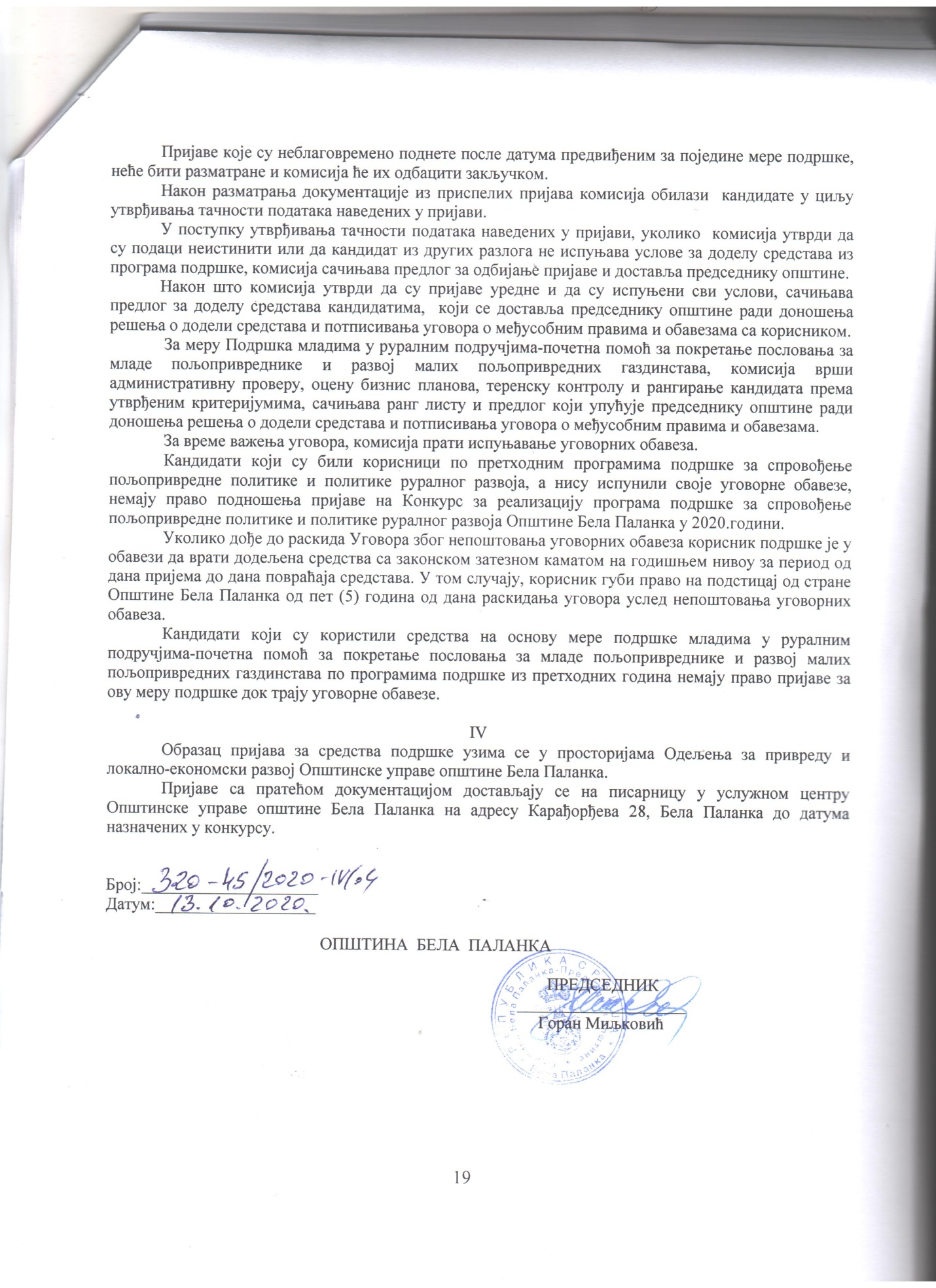 ШифраИнвестицијеНазив инвестиције101.1.1.Набавка квалитетних приплодних грла млечних раса: говеда, оваца и коза101.1.3.Опрема за мужу, хлађење и чување млека на фарми, укључујући све елементе, материјале и инсталације101.1.4.Машине и опрема за руковање и транспорт чврстог, полутечног и течног стајњака (транспортери за стајњак; уређаји за мешање полутечног и течног стајњака; пумпе за пражњење резервоара; сепаратори за полутечни и течни стајњак; машине за пуњење течног стајњака)101.1.5Машине и опрема за припрему сточне хране, за храњење и напајање животиња (млинови и блендери/мешалице за припрему сточне хране; опрема и дозатори за концентровану  сточну храну; екстрактори; транспортери; микс приколице и дозатори за кабасту сточну храну)101.1.9.Машине за примарну обраду земљишта101.1.10Машине за допунску обраду земљишта101.1.11.Машине за ђубрење земљишта101.1.12.Машине за сетву101.1.13.Машине за заштиту биља101.1.14.Машине за убирање односно скидање усева101.1.17.Машине и опрема за наводњавање усева101.2.1.Набавка квалитетних приплодних грла говеда, оваца, коза и свиња које се користе за производњу меса 101.2.3.Машине и опрема за руковање и транспорт чврстог, полутечног и течног стајњака (транспортери за стајњак; уређаји за мешање полутечног и течног стајњака; пумпе за пражњење резервоара; сепаратори за полутечни и течни стајњак; машине за пуњење течног стајњака)101.2.9.Опрема за фиксне ограде и електричне ограде за пашњаке/ливаде 101.2.14.Машине за заштиту биља 101.4.1.Подизање нових или обнављање постојећих (крчење и подизање) вишегодишњих       засада воћака, хмеља и винове лозе101.4.2.Подизање и опремање пластеника за производњу поврћа, воћа, цвећа и расадничку производњу101.4.4.Подизање/набавка жичаних ограда око вишегодишњих засада101.4.24.Машине за заштиту биља 101.5.1.Машине за примарну обраду земљишта101.5.2.Машине за допунску обраду земљишта101.5.3.Машине за ђубрење земљишта101.5.6.Машине за заштиту биља101.5.10.Машине и опрема за наводњавање усева101.6.2.Набавка опреме за пчеларство Набавка приплодних грла у говедарству рсд/грлунабавка приплодних грла у овчар-ству и козарству рсд/грлуНабавка приплодних грлау свињарству рсд/грлу100.000,0015.000,0030.000,00ШифраИнвестицијеНазив инвестицијеИзнос одобрених средстава303.1.Почетна помоћ за покретање пословања за младе пољопривреднике и развој малих пољопривредних газдинстава              3.000.000,00Редни бројТип критеријума за изборДа/НеБодови1.Број незапослених чланова у домаћинству01-2>31352.Број чланова домаћинства12-5>51353.Оцена бизнис планалошдобародличан510154.Приходи домаћинства по члану0,001,00-10.000,00>10.000,00         5         3         1ШифраИнвестицијеНазив инвестиције304.5.3.1.Набавка опреме и уређаја за сушење воћа, поврћа и грожђа, као и њихових производа 304.5.6.1.Набавка опреме и уређаја за прераду пчелињих производа304.5.6.2.Набавка опреме и уређаја за паковање и складиштење пчелињих производаШифраИнвестицијеНазив инвестицијеИзнос одобрених средстава601Подршка куповини обрадивог пољопривредног земљишта у циљу укрупњавања и комплексирања поседа              300.000,00